Grand Pacer Marching Band 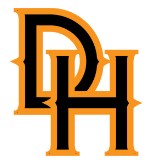 8/30 Tuesday SheetFrom The Director Thank you for a great weekend!! We have another great show this year! I hope 			   everyone gets an opportunity to see it in its entirety.NBC4 Football Friday Night Morning TailgateThe students performed wonderfully on NBC4 on Friday morning and then had an incredible 1st performance 17 hours later at the BV game! I am consistently blown away by this groups hard work and dedication to each other and to the program. We certainly have a group to be proud of!Tag Day 2016Thank you again to all of the drivers and volunteers for making Tag Day possible. It was a huge success! A special thank you to the students for showing up for Tag Day after the marathon day they had on Friday. We could not do all we do without the help from our volunteers and students. Home Game vs. Marysville 9/2 7:30pm – Home Game Kickoff Cookout This week we will be hosting a cook out to kick off the 1st home game of the season. Come join us for some fun before the game starts.2:45 to 5:45	Rehearsal 5:45-7:00 		Eat, Change, March into stadium7:15 		Pre-game7:30 		Kick OffWe will tentatively be in summer uniforms for Friday. If the weather is cool enough we will wear our contest uniforms. An official announcement will be made to students Thursday.As a quick reminder, all Friday night meals are provided.Fall Mumkin Sale FundraiserStudents have been provided order forms. If you did not receive one and would like to place an order please let a member of the Cadence Club know. Checks should be made payble to DCS. Please do not turn in any cash. Keep the cash and write a check or get a money order or cashiers check for the entire amount.9/7		Order Forms are Due9/25	Delivery (Volunteers will be needed to help sort orders. Please sign up on Charms)Upcoming Dates to Remember9/11	Horse Parade9/16	Dempsey Night9/17 	MSBA Competition Bellbrook